Příloha smlouvy č. 4b OBDOBÍ POSKYTOVÁNÍ SLUŽBYSlužba Server Housing (dále jen Služba) je poskytována od termínu milníku, který definuje její zahájení, do termínu ukončení poskytování Služby.REŽIM POSKYTOVÁNÍ SLUŽBYSlužba bude poskytována v režimu, jak je uvedeno v tabulce níže:popis ROZSAHu SLUŽBYSlužba je rozdělená do oblastí a jejich obsah je uveden v následujících odstavcích. Níže uvedené oblasti poskytování Služby je možné rozdělit i podle instalovaných technických a telekomunikačních zařízeni informačního systému, a to:MORIS – Modulární registr informačních systémů, na němž hostuje NIA.Poskytnutí prostoru pro umístění 3 Racků šíře 600 mm Poskytovatel Služby zajistí poskytnutí prostorů pro umístění Racků šíře 600 mm v prostorách NDC Poskytovatele s připraveným připojením do 1 fázového napájení.Přehled poskytnutých prostor pro Racky a jejich garantovaný příkon je uveden v následující tabulce:
Poskytovatel poskytne metalickou strukturovanou kabeláž minimálně kategorie Cat 6 v rámci NDC pro připojení vybraných prostorů pro Racky k  zařízení telekomunikačního operátora Objednatele. Popis rozsahu a definice parametrů připojení vybraných prostorů pro Racky bude součástí technické dokumentace související s poskytovanou Službou.V prostorách Poskytovatele je možné umístit pouze telekomunikační zařízení, která nebudou narušovat provozní podmínky v NDC Poskytovatele a ovlivňovat ostatní zde umístěné technologie (například silné vysílače elektromagnetického vlnění, extrémně hlučná zařízení, zařízení ovlivňující extrémním způsobem teplotu, vlhkost nebo prašnost okolí).Objednatel odpovídá za provádění revizí a prohlídek vyhrazených technických zařízení, která má umístěna u Poskytovatele, v souladu s příslušnými právními předpisy a příslušnými ČSN. Zprávu o výchozí revizi elektrického zařízení Objednatel předá Poskytovateli před zahájením dodávky elektrické energie. Periodické revizní zprávy bude Objednatel předávat Poskytovateli do 20 (dvaceti) pracovních dnů po vykonání revize.Součástí činností realizovaných Poskytovatelem je i tvorba technické a bezpečnostní dokumentace související s poskytovanou Službou, SPCSS zpracuje a předloží Objednateli tuto dokumentaci do 30 (třiceti) dnů od uzavření smlouvy.Zálohované napájení a chlazení SPCSS zajistí provoz kritické infrastruktury NDC pro zajištění zálohovaného napájení a chlazení instalovaných technických zařízení Objednatele. Garantovaný příkon pro každý prostor pro Rack a pro pronájem Racku je stanoven podle požadavku Objednatele, který je zohledněn v rozsahu Služby podle pododst. 3.1 této Přílohy. Poskytovatel bude v rámci dohledového centra zajišťovat kontrolu a dohled zálohovaného napájení 
a chlazení. Spotřeba zálohované elektrické energie Poskytovatel měří a kontroluje spotřebu zálohované elektrické energie vždy k poslednímu dni uplynulého kalendářního měsíce.Okamžitý příkon zálohované elektrické energie Poskytovatel současně průběžně sleduje okamžitý příkon zálohované energie. Pokud tento příkon překročí smluvně sjednanou hodnotu garantovaného příkonu podle rozsahu Služby, podle pododst. 3.1, 
a pokud součet okamžitého příkonu všech umístěných technických a telekomunikačních zařízení umístěných v Racích překročil 90% příkonu datového sálu tj. 180 kW, a Objednatel ani přes prokazatelné upozornění nezjedná neprodleně nápravu, má Poskytovatel právo:uplatnit smluvní pokutu podle pododst. 6.1 této Přílohy,odpojit dotčený Rack, aby nedošlo k překročení kritického příkonu zálohované energie pro datový sál tj. 190 kW,odpojit dotčený Rack, aby nedošlo k ohrožení chlazení ostatních zařízení umístěných v datovém sále,automaticky odpojit Rack jehož okamžitý příkon dosáhl jmenovitou hodnotu příkonu jističe daného Racku.Popis komunikace Objednatele a Poskytovatele při upozornění k zjednání nápravy bude součástí technické a bezpečnostní dokumentace související s poskytovanou Službou.Připojení technických a telekomunikačních zařízené k odběru elektrické energie Poskytovatel zajistí připojení umístěných Racků k odběru zálohované elektrické energie. Poskytovatel zajistí, že pro odběr zálohované elektrické energie pro dané technické a  telekomunikační zařízení, instalované v umístěném Racku, bude připraveno redundantní napájení. Objednatel zajistí instalaci připojení svých technických a telekomunikačních zařízení k odběru zálohované elektrické energie podle požadavků Poskytovatele.Objednatel se zavazuje dodržovat požadavky Poskytovatele při instalaci připojení k odběru zálohované elektrické energie. Poskytovatel zajistí kontrolu připojení technických a telekomunikačních zařízení instalovaných v umístěných Racích Objednatele a o této kontrole bude zpracován Protokol o připojení (dále jen „Protokol“), který schválí obě smluvní strany. Součástí Protokolu bude i výchozí revize technických a telekomunikačních zařízení Objednatele, kterou zajistí Objednatel.V případě, že Objednatel odmítne požadavky Poskytovatele nebo provede instalaci zařízení v rozporu s požadavky Poskytovatele, nenese Poskytovatel odpovědnost za případné přerušení napájení takto instalovaného technického nebo telekomunikačního zařízení, které vzniklo v důsledku nedodržení požadavků Poskytovatele.Při jakékoli změně instalace technické a telekomunikační zařízení bude aktualizován Protokol.Zajištění přípravy SlužbySPCSS v rámci přípravy poskytování Služby zajistí stavební a technickou přípravu prostor v datovém sále pro umístění 3 Racků Objednatele dle pododst. 3.1 této Přílohy.SPCSS poskytne na vyžádání součinnost při stěhování technických a telekomunikačních zařízení Objednatele do NDC formou zapůjčení paletového vozíku.Poskytovatel poskytne výstupy z měření (Protokol o měření) metalické strukturované kabeláže kategorie Cat 6 v rámci NDC, která propojuje vybrané prostory pro Racky k  zařízení telekomunikačního operátora Objednatele. SPCSS provede po nastěhování umístěných Racků propojení Racků zemnícím vodičem.Zajišťování objektové bezpečnosti a řízeného přístupuSPCSS je podnik s vysokou úrovní fyzické bezpečnosti všech objektů a propracovanou vnitropodnikovou dokumentací. Systém komplexního zabezpečení objektů (dále jen „SKZO“)  se,  s přísnějšími pravidly, vztahuje i na  prostory, ve kterých je Služba poskytována.Autorizace vstupu  fyzických osob do objektu SPCSS je realizována personální propustí  SPCSS. Autorizace  vstupu oprávněných osob do oblastí na úrovni datových sálů je realizována prostřednictvím  elektronické  kontroly přístupu osob. Součástí SKZO v jednotlivých datových sálech je vedle plášťové a prostorové  technické ochrany 
i předmětová ochrana HW prostředků – Racků. Objednatel proto umožní Poskytovateli instalaci čidel MAM do každého umístěného Racku (k zajištění identifikace jeho otevření) pro realizaci napojení do SKZO.SPCSS v rámci řízeného přístupu rovněž zajistí:sledování vstupů fyzických osob do prostor Výrobního závodu III (dále jen VZ III),sledování vstupů oprávněných osob do datových sálů, ve kterých je poskytována Služba,sledování otevření každého umístěného Racku, který je součástí poskytované Služby,sledování vstupů členů servisních organizací nebo pracovníků dodavatele Objednatele, kteří budou oprávnění ke vstupu do datového sálu podle podmínek stanovených v pododst. 7.1 této Přílohy. Informace o řízeném přístupu za uplynulý kalendářní měsíc budou součástí Zprávy o úrovni a rozsahu poskytovaných Služeb v období.Zajištění dohledu kritické infrastruktury a provozní podporaZajištění dohledu kritické infrastruktury SPCSS v rámci dohledu kritické infrastruktury zajistí:sledování hodnot teploty v datových sálech, ve kterých je poskytovaná Služba,sledování hodnot vlhkosti v datových sálech, ve kterých je poskytovaná Služba,průběžné sledování okamžitého příkonu zálohované energie pro napájení každého umístěného Racku v intervalu 0,5 (půl) minuty, vč. prokazatelného upozornění Objednatele, že okamžitý příkon překročil po dobu min. 2 (dvou) minut hodnotu požadovaného příkonu daných prostorů pro Rack dle pododst. 3.1 této Přílohy, sledování okamžitého příkonu zálohované energie pro napájení datového sálu v intervalu 0,5 (půl) minuty vč. prokazatelné upozornění Objednatele, že celkový okamžitý příkon datového sálu dosáhl po dobu min. 2 (dvou) minut hodnotu 90 % tj. 180 kW,prokazatelné upozornění Objednatele k sjednání nápravy dle podmínek a pravidel stanovených v technické a bezpečnostní dokumentaci související s poskytovanou Službou,sledování Elektronického požárního systému (dále jen EPS).Poskytovatel nezajišťuje dohled konektivity připojení poskytnutých prostorů pro Racky k  zařízení telekomunikačního operátora Objednatele.Komunikace mezi Poskytovatelem a Objednatelem při upozornění a při poskytování informací z dohledu kritické infrastruktury bude realizována formou telefonických hovorů, SMS a mailem. V technické a bezpečnostní dokumentaci budou stanoveny podmínky a pravidla předávání upozornění a informací.Poskytovatel podle požadavků Objednatele formou změnového požadavku zajisti předávání dohodnutých upozornění a informací z dohledu kritické infrastruktury do rozhraní SW nástroje Objednatele.Informace o dohledu kritické infrastruktury za uplynulý kalendářní měsíc budou součástí Zprávy 
o úrovni a rozsahu poskytovaných Služeb v období.Provozní podpora V rámci provozní podpory SPCSS zajistí provoz související infrastruktury:provoz redundantního připojení dvěma nezávislými spoji (metalická strukturovaná kabeláž minimálně kategorie Cat 6) v rámci NDC pro připojení vybraných prostorů pro Racky k  zařízení telekomunikačního operátora Objednatele.SPCSS poskytne Objednateli relevantní informace z interního dokumentu Havarijní plán VZIII pro zajištění koordinace postupu při obnově kritických procesů a fyzických aktiv Objednatele.SPCSS poskytne Objednateli vyžádanou provozní podporu při odstávkách jeho technických a telekomunikačních zařízení umístěných v NDC.SPCSS na vyžádání poskytne součinnost při tvorbě technické a bezpečnostní dokumentace Objednatele.KVALITATIVNÍ PARAMETRY poskytované službyKvalitativní parametry poskytované Služby jsou uvedeny v  tabulce v pododst. 4.1 této Přílohy.V případě jakýchkoli kvalitativních změn poskytované Služby bude dopad nebo stanovení dočasných parametrů Služby schváleno ve Změnovém řízení. Dostupnost Služby Požadavek na roční dostupnost každého poskytnutého prostoru pro Rack za oblast Služby – Zálohované napájení a chlazení dle pododst. 3.2 této Přílohy je uveden v následující tabulce:Dostupnost je měřená ročně, a to od 00:00 hod. 1.1. do 24:00 hod. 31.12. každého kalendářního roku.Doba schválených odstávek kritické infrastruktury se nezapočítává do celkové roční nedostupnosti zálohovaného napájení a chlazení.Lhůta pro odstranění poruchy související infrastrukturyKategorizace poruch související infrastruktury:SPCSS zajistí odstranění kritické poruchy související infrastruktury do 2 (dvou) hodin od  prokazatelného oznámení Objednatelem o identifikaci kritické poruchy.SPCSS zajistí odstranění hlavní poruchy související infrastruktury do 48 (čtyřicet osm) hodin od  prokazatelného oznámení Objednatelem o identifikaci hlavní poruchy.Pro zajištění odstranění oznámené kritické nebo hlavní poruchy související infrastruktury je oprávněný zástupce Poskytovatele oprávněn otevřít příslušný umístěný Rack.Popis komunikace Objednatele a Poskytovatele při oznámení o identifikaci poruchy bude součástí technické a bezpečnostní dokumentace související s poskytovanou Službou.Nedodržení kvalitativních parametrů SlužbyV případě, že ze strany Poskytovatele dojde k nedodržení kvalitativních parametrů Služby a pokud se Poskytovatel s Objednatelem nedohodnou jinak, Objednateli vzniká právo na uplatnění smluvní pokuty.Poskytovatel bude zproštěn povinnosti dodržet kvalitativní parametry Služby, pokud:Objednatel prokazatelně neposkytne požadovanou součinnost, která může mít dopad na dostupnost Služby,Objednatel provede změny, které mají dopad do rozsahu Služby podle pododst. 3.1 této Přílohy, a neoznámí je Poskytovateli v souladu s procesem Změnového řízení,Objednatel na základě požadavku Poskytovatele schválil odstávku kritické infrastruktury. Maximální délka odstávky kritické infrastruktury nepřesáhne 60 hodin, Objednatel nedodržel doporučení Poskytovatele při instalaci technických a telekomunikačních zařízení v umístěných Racích,vyskytnou se okolnosti, které představují událost vyšší moci.odpovědnosti objednatele a PoskytovateleMatice odpovědností, která upřesňuje zodpovědnost za činnosti související s poskytováním Služby, je uvedena v následující tabulce:R – responsible, je zodpovědný za prováděnou činnostA – accountable, je zodpovědný za schválení činnostiC – consulted, konzultuje prováděné činnosti (obousměrná komunikace)I – informed, je informován o prováděných činnostech (jednosměrná komunikace)Smluvní strany do 10 (deseti) pracovních dní od uzavření Smlouvy stanoví v projektovém dokumentu „Odpovědnosti Objednatele, Poskytovatele a třetích stran“ podrobnou matici odpovědností vč. odpovědnosti třetích stran. Změna tohoto projektového dokumentu podléhá schválení Řídící komise Projektu.smluvní pokutySmluvní pokuty za překročení garantovaného příkonuPoskytovatel má právo uplatnit smluvní pokutu ve výši 30 000,- Kč v případě, kdy okamžitý příkon jednotlivého poskytnutého prostoru pro Rack dle pododst. 3.1 této Přílohy, překročil v průběhu uplynulého kalendářního měsíce jeho garantovaný příkon.Poskytovatel má právo uplatnit uvedenou smluvní pokutu u každého jednotlivého poskytnutého prostoru pro Rack dle pododst. 3.1 této Přílohy:nejvýše jedenkrát za uplynulý kalendářní měsíc, bez ohledu na počet případů překročení garantovaného příkonu,pokud současně součet okamžitého příkonu všech umístěných technických a telekomunikačních zařízení překročil 90% příkonu datového sálu tj. 180 kW.Smluvní pokuty za porušení podmínek pro zajišťování poskytování SlužbyZa ztrátu nebo nevrácení vstupního identifikačního průkazu (dále jen VIP) do 10 (deseti) pracovních dní po ukončení Služby, nebo po odebrání oprávnění je Poskytovatel oprávněn fakturovat Objednateli smluvní pokutu ve výši 5.000,- Kč za každou ztrácenou nebo nevrácenou VIP.předpoklady A podmínky pro zajištění poskytování SlužbyPředpoklady pro vstup do NDCAutorizační seznamZmocněnec pro jednání věcná a technická za Objednatele je povinen do 5 (pěti) pracovních dnů od podpisu Smlouvy předat zmocněnci pro jednání věcná a technická Poskytovatele Autorizační seznam, který obsahuje seznam osob, pro které požaduje zřídit přístup do prostor NDC (dále jen oprávněná osoba).Autorizační seznam obsahuje:Jméno a příjmení Vedoucího projektu a zástupce Vedoucího projektu Objednatele, kteří jsou oprávnění schvalovat vstup Hostů zákazníka do prostor NDC,jméno a příjmení oprávněné osoby pověřená pravidelnými činnostmi Objednatele ve vyhrazených prostorách NDC (dále jen Administrátora zákazníka) a jeho kontaktní údaje,rozsah oprávnění Administrátora zákazníka,prohlášení o seznámení Administrátora zákazníka s Provozním řádem pro zákazníky NDC, datum seznámení a podpis Administrátora zákazníka,datum platnosti a datum aktualizace,oprávnění požádat a schválit vstup Hosta zákazníka do prostor NDC,podpis oprávněných zástupců obou smluvních stran.Na základě schváleného Autorizačního seznamu Poskytovatel vystaví VIP pro každého oprávněnou osobu.Podmínky pro zajištění poskytování SlužbyOprávnění Administrátora zákazníkaPro Administrátora zákazníka platí následující:na základě vydaného VIP je oprávněn vykonávat činnosti ve vymezených prostorách NDC dle rozsahu oprávnění uvedeném v Autorizačním seznamu,nemá oprávnění požadovat aktualizaci Autorizačního seznamu,nemá oprávnění schvalovat vlastní požadavky na vstup Hosta do prostor NDC,doprovází člena servisní organizace nebo pracovníka dodavatele Objednatele (dále jen Host zákazníka) a odpovídá za to, že Host zákazníka bude vykonávat činnosti v rozsahu shodném s oprávněním Administrátora zákazníka,je povinen dodržovat pokyny stanovené v Provozním řádu a zajistit, aby se s nimi seznámil a dodržoval je i Host zákazníka v jeho doprovodu.Oprávněná osoba Objednatele je povinna:podpisem potvrdit převzetí VIP a osobního PIN,poskytnout biometrické identifikátory do systému Poskytovatele pro zajištění kontroly při vstupu do prostor NDC.Objednatel je povinen zajistit, aby se oprávněné osoby Objednatele před prvním vstupem do NDC prokazatelným způsobem seznámili s Provozním řádem pro zákazníky NDC.Vedoucího Projektu Objednatele je povinen při změně Provozního řádu pro zákazníky NDC zajistit prokazatelné seznámení Administrátorů zákazníka s aktualizací a předložit Vedoucímu Poskytovatele aktualizovaný Autorizační seznam.Vedoucího Projektu Objednatele je povinen Poskytovateli neprodleně písemně oznámit změnu oprávnění odpovědných osob Objednatele uvedených v Autorizačním seznamu a předložit aktualizovaný Autorizační seznam.Vstup Hosta zákazníka do NDC je podmíněn předložením schváleného požadavku oprávněnou osobou Objednatele, která má k tomu oprávnění podle Autorizačního seznamu. Požadavek obsahuje:Identifikační údaje Objednatele,jméno a příjmení oprávněné osoby, která žádá o vstup Hosta zákazníka do prostor NDC,jméno a příjmení Administrátora zákazníka, který zajišťuje doprovod Hosta zákazníka,jméno a příjmení Hosta zákazníka (nebo seznam), vymezení prostor a rozsahu činnosti v souladu s oprávněním Administrátora zákazníka podle Autorizačního seznamu,datum a čas požadovaného vstupu do prostor NDC a předpokládaná dobu pobytu,jméno, příjmení a podpis Vedoucího Projektu Objednatele, zástupce Vedoucího Projektu Objednatele nebo Administrátor zákazníka, který má oprávnění schvalovat vstup Hosta zákazníka do prostor NDC.Oprávněné osoby Objednatele jsou oprávněny používat prostory Poskytovatele jen pro účely instalace, provozu a údržby svých technických a telekomunikačních zařízení v rozsahu oprávnění stanoveném v Autorizačním seznamu a v souladu s provozním řádem pro zákazníky NDC. Oprávněné osoby Objednatele nesmí v prostorách NDC bezdůvodně aktivovat stabilní hasicí zařízení (SHZ).Poskytovatel má právo s okamžitou platnosti zrušit oprávnění vstupu do prostor NDC oprávněné osobě, která opakovaně porušila Provozní řád pro zákazníky NDC. Oprávněné osoby Objednatele jsou povinny dodržovat Provozní řád pro zákazníky NDC.Oprávněné osoby Objednatele jsou povinny o přístup k zařízení Objednatele předem požádat na telefon:Informace o zajištění předpokladů pro vstup do NDC a informace o dodržování podmínek pro zajištění poskytování Služby budou součástí příslušné Zprávy o úrovni a rozsahu poskytovaných Služeb v daném období.Článek I.Úvodní ustanoveníProvozní řád pro návštěvníky Národního datového centra (dále také jako „provozní řád pro návštěvníky“) upravuje podmínky pro komunikaci a součinnost s návštěvníky Národního datového centra (dále také jako „NDC“) a pohyb fyzických osob v prostorách NDC, provozovaného podnikem Státní pokladna Centrum sdílených služeb, státní podnik (dále jen „SPCSS“) na adrese Na Vápence 14/915, 130 00 Praha 3.Prostory NDC jsou rozčleněny na samostatné bezpečnostní režimové zóny. Základní podmínky k získání oprávnění ke vstupu návštěvníků do NDC jsou součástí smluvních ujednání s dodavatelem nebo zákazníkem. Zákazníkem se pro účely provozního řádu pro návštěvníky rozumí osoba, pověřená subjektem, který má s SPCSS uzavřenou smlouvu o poskytování služby ICT, ke vstupu do vymezených prostor NDC.Dodavatelem se pro účely provozního řádu pro návštěvníky rozumí osoba, pověřená subjektem, který na základě smluvního vztahu poskytuje SPCSS dodávky či služby, a je oprávněna ke vstupu do vymezených prostor NDC.Osoby s oprávněním ke vstupu do vymezených prostor NDC se dělí na skupiny podle následujícího schématu:Technické zařízení návštěvníka je pro účely provozního řádu pro návštěvníky množina hardwarových částí, které návštěvník umisťuje v NDC v souladu se smluvními ujednáními s dodavatelem či zákazníkem.Článek II.Rozsah působnostiTento provozní řád pro návštěvníky je závazný pro všechny návštěvníky a pro zaměstnance SPCSS, kteří se v rámci plnění svých pracovních povinností podílejí na provozu NDC.Článek III.Podmínky vstupu do Národního datového centraNávštěvník je dodavatel nebo zákazník s oprávněním ke vstupu do vymezených prostor NDC na základě smluvního vztahu. Na základě konkrétní uzavřené smlouvy musí být zpracován dokument „Autorizační seznam“ (dále také jako „AS“), který obsahuje seznam návštěvníků, kteří mohou vstupovat do vymezených prostor NDC samostatně.Návštěvník uvedený v dokumentu „Autorizační seznam“ je oprávněn přivést do NDC hosta. Návštěvník musí hosta stále doprovázet a je odpovědný za to, že zajistí, aby se host choval v souladu s tímto provozním řádem a plnil všechny povinnosti stanovené tímto provozním řádem pro návštěvníky.Do NDC bude návštěvníkovi bez přiděleného vstupního identifikačního průkazu umožněn vstup pouze po předložení platného průkazu totožnosti, zpravidla občanského průkazu nebo cestovního pasu.Vstup do NDC bude návštěvníkovi umožněn pouze v oprávněných případech a jen na nezbytně nutnou dobu.Pro běžné servisní zásahy a pravidelné činnosti musí návštěvníci přednostně využívat pracovní dny v době od 7:00 do 18:00 hodin. Mimo uvedenou dobu bude návštěvníkům vstup povolen pouze v  případě havarijní situace, plánované odstávky nebo s písemným souhlasem osob poskytovatele oprávněných schvalovat vstup do prostor NDC. Požadavky na vstup do prostor NDC předkládají návštěvníci prostřednictvím dohledového centra NDC. Před prvním vstupem do vymezených prostor NDC je návštěvník povinen prokazatelně se seznámit s tímto provozním řádem pro návštěvníky.Vstup návštěvníků do NDC pod vlivem alkoholu nebo jiných návykových látek je zakázán.Pokud se operátor dohledového centra NDC důvodně domnívá, že návštěvník jeví známky požití alkoholu či jiných návykových látek, je oprávněn požádat ostrahu objektu o provedení orientační dechové zkoušky. Návštěvník je povinen provedení orientační dechové zkoušky strpět z důvodu zajištění ochrany majetku a zájmů SPCSS a zákazníka.V případě pozitivního výsledku orientační dechové zkoušky nebude návštěvník do NDC vpuštěn.Návštěvník nebude do NDC též vpuštěn v případě, že se odmítl podrobit orientační dechové zkoušce, ačkoliv je důvodné podezření, že je pod vlivem alkoholu.O pozitivním výsledku dechové zkoušky a zákazu vstupu do NDC bude operátor dohledového centra NDC neprodleně informovat zmocněnce pro jednání věcná a technická za stranu dodavatele nebo zákazníka, který je uveden v příslušné smlouvě. Stejným způsobem bude operátor dohledového centra NDC postupovat i v případě, že se návštěvník odmítne dechové zkoušce podrobit, ačkoliv je zde důvodné podezření, že je pod vlivem alkoholu, nebo odmítne podepsat zápis o zkoušce s pozitivním výsledkem. Při opakovaném porušení provozního řádu pro návštěvníky má SPCSS právo zrušit s okamžitou platností návštěvníkovi oprávnění ke vstupu.Článek IV.Obecné zásady vstupu a pobytu v Národním datovém centruNávštěvník, který vstupuje do vymezených prostor NDC, je povinen řídit se bezpečnostními předpisy platnými v České republice pro práci v obdobných prostorách. Jedná se zejména o vyhlášku č. 50/1978 Sb., o odborné způsobilosti v elektrotechnice ve znění pozdějších předpisů. Před vstupem do NDC je návštěvník povinen nahlásit svoji přítomnost operátorovi dohledového centra.Před vstupem do vymezených prostor NDC je návštěvník povinen nazout si ochrannou obuv s bílou podrážkou nebo, na vlastní nebezpečí, použít návleky, které jsou k dispozici v přístupové chodbě.Návštěvník nesmí ve vymezených prostorách poskytovatele pořizovat jakékoliv audiovizuální záznamy. Audiovizuální záznamy mohou být pořízeny výhradně oprávněným zaměstnancem SPCSS. Předmětem záznamů nesmí být v žádném případě čidla, jednotlivé komponenty SHZ systému, laserové systémy, kamery či technická zařízení jiných dodavatelů nebo zákazníků.Po celou dobu pobytu ve vymezených prostorách NDC musí návštěvník dodržovat požární 
a bezpečnostní předpisy a dále je povinen dodržovat pokyny operátora dohledového centra NDC.V případě akutního nebezpečí může návštěvník k opuštění NDC použít nouzový východ. O opuštění prostor NDC nouzovým východem musí bezodkladně informovat ostrahu objektu a dále se řídit jejími pokyny.V prostorách, kde je umístěno technické zařízení dodavatele nebo zákazníka, smí návštěvník vykonávat pouze činnosti, ke kterým je oprávněn podle příslušné smlouvy.Ve všech prostorách NDC je zakázáno kouřit. Do datového sálu NDC je zakázáno vnášet hořlaviny a předměty uvolňující prach a nečistoty. Dále je zakázáno přinášet nebo konzumovat potraviny nebo tekutiny.Bez písemného souhlasu a stálého dohledu SPCSS je v datových sálech zakázáno manipulovat s otevřeným ohněm a provádět jakoukoliv činnost produkující kouř či jiné zplodiny, které by mohly aktivovat hasicí systém.Po ukončení prací ve vymezených prostorách musí návštěvník odstranit z prostoru NDC veškerý odpad nebo obalové materiály.Návštěvník je povinen udržovat vymezené prostory v řádném technickém stavu a závady bezodkladně nahlásit operátorovi dohledového centra NDC.Návštěvník nesmí v prostorách NDC bezdůvodně aktivovat stabilní hasicí zařízení (SHZ) nebo s ním jakkoliv manipulovat. Je zakázáno zanechávat v prostorách NDC jakákoli technická zařízení či jiný materiál bez předchozího písemného souhlasu vedoucího provozu základních služeb. Instalovat nové technické zařízení smí návštěvník pouze na základě a v rozsahu písemného povolení vedoucího provozu základních služeb. Technická zařízení, která jsou určena pro instalaci v prostorách NDC, je možné připojit k rozvodům elektrické energie výhradně na základě souhlasu vedoucího provozu základních služeb uvedeného 
v Protokolu o připojení elektrického zařízení v datovém sále. Technická zařízení smí návštěvník NDC umístit v NDC až po provedení fyzické kontroly tohoto zařízení operátorem dohledového centra v prostorách určených k provádění kontroly.Návštěvník má povinnost zajistit, aby jeho vyhrazená technická zařízení (elektrická zařízení), umístěná v NDC, měla po celou dobu platné revize dle českých norem a souvisejících právních předpisů. Revizní zprávy předkládá vždy v jednom originálním vyhotovení vedoucímu provozu základních služeb.Vlastní technická zařízení a paměťová média dodavatele nebo zákazníka, která jsou uložena v prostorách NDC, smí návštěvník odnést pouze na základě povolení operátora dohledového centra NDC, který mu vystaví formulář „Protokol o vynesení technického zařízení“. O vynášení technického zařízení nebo paměťových médií je návštěvník povinen informovat operátora dohledového centra.Montáž technických zařízení smí návštěvník provádět výhradně v prostorách, které určí SPCSS. Pro sestavení technických zařízení slouží prostory přípravny NDC, konečná kompletace probíhá ve vymezených prostorách NDC.Připojení datového rozvaděče dodavatele nebo zákazníka k rozvodům elektrické energie NDC provádí vždy oprávněný zaměstnanec SPCSS.Návštěvník je povinen datové rozvaděče umístěné v datovém sále řádně propojit společným zemnícím vodičem a zpřístupnit zemnící bod pro připojení k zemnícímu bodu NDC.Ztrátu VIP karty je návštěvník povinen bezodkladně nahlásit zaměstnanci dohledového centra NDC, který je povinen bez zbytečného odkladu zajistit zablokování VIP karty.Článek V.Ochrana osobních údajů návštěvníkůPohyb návštěvníků v NDC je po celou dobu jejich setrvání v prostorách monitorován kamerami, které sledují zaměstnanci SPCSS; kamerový záznam je ukládán v SPCSS po dobu 3 měsíců.Před vstupem do NDC bude každému návštěvníkovi předloženo k podpisu prohlášení, ve kterém bude informován o zpracovávání, uchovávání a využití jeho osobních údajů (záznamů z kamerových systémů) ve smyslu zákona č. 101/2000 Sb., o ochraně osobních údajů a o změně některých zákonů, v platném znění. Nedá-li návštěvník před vstupem do NDC souhlas se zpracováním osobních údajů, nebude mu přístup do NDC umožněn.Článek VI.Stabilní hasicí zařízeníV prostorách vybavených stabilním hasicím zařízením (SHZ) je jako hasivo použit plyn FM-200 (heptafluorpropan, chemický vzorec CF3CHFCF3). V NDC jsou použity tlakové nádoby, které jsou natřeny červeně a opatřeny popisky s označením obsahu a bezpečnostními opatřeními.Pokud systém indikuje požár v prostorách NDC, je zvukovým signálem oznamován požární poplach 
a současně se rozsvítí světelný maják, jehož barva odpovídá příslušnému stupni aktivace:	Stupeň 1………….přerušovaný tón zvukového signálu a současně žluté světlo;	Stupeň 2………….nepřerušovaný tón zvukového signálu a současně červené světlo.K vypuštění hasiva dojde 30 sekund po aktivaci stupně 2.Po aktivaci stupně 2 musí návštěvník/host neprodleně opustit prostory NDC.Článek VIII.Pravidla komunikaceKomunikace mezi návštěvníkem a SPCSS z důvodu podání žádosti o povolení vstupu probíhá prostřednictvím dohledového centra NDC, které je provozováno v režimu 24x7.Kontakty na dohledové centrum NDC:telefon: 	email:Článek IX.Závěrečná ustanoveníSPCSS si vyhrazuje právo okamžitě znepřístupnit datové sály z důvodu krizové situace nebo mimořádné provozní situace.Za kontrolu dodržování přílohy č. 1 - Provozního řádu pro návštěvníky Národního datového centra, verze 3.00 odpovídá vedoucí NDC.Za správnost a aktualizaci přílohy č. 1 - Provozního řádu pro návštěvníky Národního datového centra odpovídá vedoucí provozu základních služeb NDC.Zrušuje se příloha č. 1 - Provozní řád pro návštěvníky Národního datového centra, verze 2.00 ze dne 01. 02. 2013.Příloha č. 1 – Provozní řád pro návštěvníky Národního datového centra, verze 3.00 nabývá platnosti 
a účinnosti dnem podpisu.V Praze dne 1. 3. 2014 Název SlužbyServer Housing – NDC Státní pokladna Centrum sdílených služeb, s. p.Název milníkuTermín splnění milníkuZahájení poskytování Služby 01.01.2015Ukončení poskytování Služby 31.12.2018Režim poskytování SlužbyDoba poskytování SlužbyNepřetržitá provozní doba24 x 7IDPopisOznačení prostorupro RackOznačení systému a RackuGarantovaný příkon1Prostor pro Rack šíře 800 mmV204P11SZR_INTERNÍ 18 000 W2Prostor pro Rack šíře 800 mmV204P12SZR_INTERNÍ 28 000 W3Prostor pro Rack šíře 800 mmV204P13SZR_INTERNÍ 38 000 WRežim poskytování Roční dostupnost zálohovaného napájení a chlazeníNepřetržitá provozní doba99,982 %Kritická poruchaRedundantní připojení dvěma nezávislými spoji vybraných Racků k  zařízení telekomunikačního operátora Objednatele prostřednictvím metalické strukturované kabeláže kategorie Cat 6 není možno využívat, tj. není možné využívat ani jeden ze dvou nezávislých spojů.Hlavní poruchaPřipojení jedním nezávislým spojem, který je součástí redundantního připojení vybraných Racků k zařízení telekomunikačního operátora Objednatele prostřednictvím metalické strukturované kabeláže kategorie Cat 6 není možno využívat.ČinnostObjednatelObjednatelObjednatelObjednatelPoskytovatelPoskytovatelPoskytovatelPoskytovatelČinnostRACIRACIInstalace pro zajištění Služby podle pododst. 3.1 této Přílohy Instalace pro zajištění Služby podle pododst. 3.1 této Přílohy Instalace pro zajištění Služby podle pododst. 3.1 této Přílohy Instalace pro zajištění Služby podle pododst. 3.1 této Přílohy Instalace pro zajištění Služby podle pododst. 3.1 této Přílohy Instalace pro zajištění Služby podle pododst. 3.1 této Přílohy Instalace pro zajištění Služby podle pododst. 3.1 této Přílohy Instalace pro zajištění Služby podle pododst. 3.1 této Přílohy Instalace pro zajištění Služby podle pododst. 3.1 této Přílohy Umístění a instalace Racků ObjednateleXXXXKonfigurace datového připojeníXXXXXInstalace a konfigurace napájeníXXXInstalace technických a telekomunikačních zařízení ObjednateleInstalace technických a telekomunikačních zařízení ObjednateleInstalace technických a telekomunikačních zařízení ObjednateleInstalace technických a telekomunikačních zařízení ObjednateleInstalace technických a telekomunikačních zařízení ObjednateleInstalace technických a telekomunikačních zařízení ObjednateleInstalace technických a telekomunikačních zařízení ObjednateleInstalace technických a telekomunikačních zařízení ObjednateleInstalace technických a telekomunikačních zařízení ObjednateleInstalace technických a telekomunikačních zařízení XXXArchitektura a designArchitektura a designArchitektura a designArchitektura a designArchitektura a designArchitektura a designArchitektura a designArchitektura a designArchitektura a designDesign umístění technických a telekomunikačních zařízení v RackuXXXŘízení poskytované SlužbyŘízení poskytované SlužbyŘízení poskytované SlužbyŘízení poskytované SlužbyŘízení poskytované SlužbyŘízení poskytované SlužbyŘízení poskytované SlužbyŘízení poskytované SlužbyŘízení poskytované SlužbyDohled příkonu zálohované energie pro RackyXXXXZměna rozsahu poskytované SlužbyXXXXProvozProvozProvozProvozProvozProvozProvozProvozProvozProvoz umístěných technických a telekomunikačních zařízení ObjednateleXXXProvoz operačních systémů a SW ObjednateleXXSoučinnost Poskytovatele při odstávkách technických a telekomunikačních zařízení ObjednateleXXXXOdstávka kritické infrastruktury PoskytovateleXXXX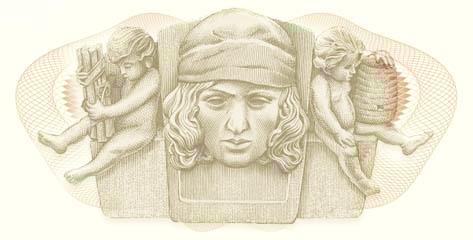 PROVOZNÍ ŘÁDpro návštěvníkyNárodního datového centraVerze 3.00Platnost od 01. 03. 2014